Thinking about a current or upcoming initiative:How could you use a stage-based approach to the work?What data sources are important for each stage of implementation?What will facilitate the work in each stage?What barriers will need to be addressed during each stage?Activity: Implementation StagesGetting Started with Implementation Stages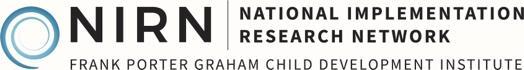 How do you start engaging in stage-based implementation activities? Review the Module 1 material on Implementation Stages then consider these questions. We encourage you to discuss these with your team and/or to write down your responses.How do you start engaging in stage-based implementation activities? Review the Module 1 material on Implementation Stages then consider these questions. We encourage you to discuss these with your team and/or to write down your responses.